S M L O U V A   O   D Í L O uzavřená v souladu s § 2586 a násl. zákona č. 89/2012 Sb., občanského zákoníku, ve znění pozdějších předpisů (dále jen „občanský zákoník“), (dále jen „smlouva“)Číslo smlouvy zhotovitele:	18CDSD369Číslo smlouvy objednatele: 81/2019Název díla: 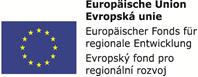 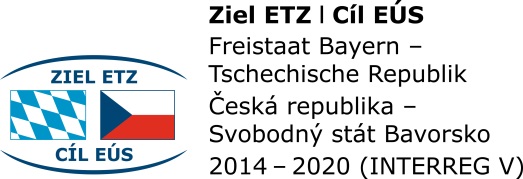 Projekt č. 214„Opatření na vodních tocích Kösseinu a Reslavě pro zmírnění problematiky rtuti na vodní nádrži Skalka, CZ“ –Studie analýza rizikSMLUVNÍ STRANY:Objednatel:	Povodí Ohře, státní podniksídlo:	Bezručova 4219, 430 03 Chomutovstatutární orgán	generální ředitel zástupce ve věcech smluvních:	technicko-provozní ředitelzástupce ve věcech technických:	vedoucí odboru 		vodohospodářského plánováníZástupce objednatele:	oddělení jakosti vod	tel.: +420 	e-mail : IČO:	70889988DIČ:	CZ70889988bankovní spojení:	číslo účtu:	 zápis v obchodním rejstříku:	Krajský soud v Ústí nad Labem, oddíl A, vložka 	13052.(dále jen „objednatel“) aZhotovitel:	AQUATEST a.s.sídlo:	Geologická 988/4 Praha 5 Hlubočepy 152 00zástupce ve věcech smluvních:	předseda představenstvazástupce ve věcech technických:			IČO:	447 94 843DIČ:	CZ44794843bankovní spojení:		číslo účtu:	Právní forma:	akciová společnost	(dále jen „zhotovitel“)Toto zmocnění trvá až do písemného odvolání. Změny v zastoupení budou uvedeny v dodatku k této smlouvě.Čl. I. PŘEDMĚT SMLOUVY A PŘEDMĚT DÍLAPředmětem smlouvy je zpracování studie analýza rizik „Opatření na vodních tocích Kösseinu a Reslavě pro zmírnění problematiky rtuti na vodní nádrži Skalka“.Cíl projektuSmyslem projektu je navázat na již proběhlý projekt „Rtuť na přítoku do VD Skalka, vyhodnocení a návrhy opatření“, realizovaný v rámci operačního programu přeshraniční spolupráce Cíl 3 Česká republika – Bavorsko 2007 – 2013 z Evropského fondu pro regionální rozvoj ERDF. Tento projekt byl na české straně realizován jako studie proveditelnosti (Aquatest, a. s., srpen 2011). Na bavorské straně byla realizována studie hodnotící stávající stav včetně návrhu opatření (Dr. G. Pedall Ingenieurbüro GmbH, říjen 2011).Česká část projektu – předmět výběrového řízeníČeská část projektu bude spočívat v realizaci rizikové analýzy. Riziková analýza bude výchozím podkladem pro realizaci opatření na bavorské straně. Technická nebo sanační opatření na české straně se nepředpokládají, neboť v souladu se studií z roku 2011 nelze uvažovat o sanaci kontaminace rtutí na české straně do doby, než bude dosažen nule se blížící přítok rtuti ve všech matricích z Bavorska.Čl. II.	DÍLO A ZPŮSOB PROVEDENÍ DÍLA  o územním plánování a stavebním řádu (stavební zákon) Zákon í a stavebním Zhotovitel se zavazuje provést dílo v souladu s platnou legislativou, a to s odbornou péčí, v rozsahu a kvalitě podle této smlouvy a v termínu plnění, jak je definováno níže. Navržený obsah rizikové analýzy:ÚvodCharakteristika lokalityVšeobecné údaje o územíPřírodní poměryMajetkoprávní poměryPrimární a sekundární zdroje znečištěníPrůzkumné práceZhodnocení dosavadní prozkoumanosti územíStudie proveditelnosti „Rtuť na přítoku do VD Skalka“, Aquatest, 2011Dosavadní a historická data z monitoringu Povodí Ohře v zájmovém území (analýzy povrchových vod, sedimentů a ryb)Studie „Problematika živin a sinic v nádrži Skalka“, Sdružení FLOS-AQUAE, 2009Uvedené studie a podklady zpracovatel na základě žádosti získá od zadavatele. Ostatní vstupní podklady, kterými zadavatel nedisponuje, zhotovitel získá formou odborné rešeršeAktuální průzkumné práce (provede zhotovitel, předmětem průzkumu je rtuť, její sloučeniny a metabolity)Odběry a rozbory rostlin a jejich vyhodnocení – 30 vzorků z co nejširší škály rostlinných druhů vyskytujících se v zájmovém územíOdběry a rozbory obojživelníků a jejich vyhodnocení – 15 vzorků z co nejširší škály obojživelníků vyskytujících se v zájmovém územíOdběry a rozbory hlodavců a jejich vyhodnocení – 15 vzorků z co nejširší škály hlodavců vyskytujících se v zájmovém územíDalší potřebné doprůzkumy – nezbytné zpřesňující a doplňující analýzy povrchové vody, plavenin, splavenin, sedimentů, ryb a půdních vrstev nad rámec již proběhlých analýz (40 odběrů vzorků a analýz), v případě nutnosti odběry a analýzy nad rámec výše uvedeného.Hodnocení rizikaIdentifikace rizikHodnocení zdravotních rizikHodnocení ekologických rizikShrnutí celkového rizikaOmezení a nejistotyDoporučení nápravných opatření včetně jejich majetkoprávního a právního posouzeníZávěr a doporučeníBudou v maximální možné míře použity a aktualizovány informace ze studie proveditelnosti „Rtuť na přítoku do VD Skalka, vyhodnocení a návrhy opatření“, Aquatest, 2011Analýza rizik bude podrobena oponentuře ze strany odborného lékařského pracoviště. Předmětem oponentury bude část analýzy týkající se hodnocení zdravotních rizik a s tím související kapitoly. Oponenturu zajistí zadavatel.Studie bude vyhotovena v českém a německém jazyce v tištěné podobě (5 pare v každém jazyce) a na datovém nosiči (5 kusů v každém jazyce). Výsledná studie bude splňovat předpisy dané Pravidly publicity pro program přeshraniční spolupráce ČR – Bavorsko.Průběh prací Zhotovitel bude v průběhu plnění díla organizovat výrobní výbory (VV), a to jeden vstupní, minimálně jeden pracovní a jeden závěrečný výrobní výbor. Ze všech výrobních výborů bude zhotovovat písemný zápis, který bude odsouhlasen účastníky VV.Zhotovitel odpovídá za to, že dílo bude provedeno v souladu s příslušnými platnými předpisy a technickými normami. Zhotovitel je zodpovědný za stanovení potřebného rozsahu průzkumných prací jako podkladu pro zpracování kvalitní studie. Pokud bude v rámci prací objednatelem požadován další průzkum, který nebyl součástí cenové nabídky, zhotovitel tyto průzkumné práce zajistí za úhradu.Dílo bude označeno otiskem autorizačního razítka a vlastnoručním podpisem autorizované osoby v příslušném oboru či specializaci.Zhotovitel prohlašuje, že si pečlivě prostudoval veškeré zadávací podklady a že k tomu, aby mohlo být dílo řádně provedeno podle ustanovení této smlouvy, není třeba žádných změn nebo úprav zadání. Na vyžádání objednatele zhotovitel dodá další vyhotovení díla v požadovaném počtu za zvláštní úhradu. Objednatel se zavazuje řádně provedené dílo podle ustanovení této smlouvy převzít a zaplatit za dílo dohodnutou cenu.Čl. III. TERMÍNY PLNĚNÍ Zahájení díla:		bez zbytečného odkladu po nabytí účinnosti této smlouvyDílčí termín (předání a převzetí studie):                                    	31.05.2019Ukončení díla (po schválení v investiční komisi objednatele):  		28.06.2019Místo plnění:Povodí Ohře, státní podnik, Bezručova 4219, 430 03 Chomutov, odbor vodohospodářského plánování.Čl. IV. CENA Cena díla zahrnuje veškeré náklady zhotovitele související s realizací díla a činí celkem: 									590.000 Kč bez DPH.Výše ceny díla může být změněna jen písemnou dohodou objednatele a zhotovitele formou dodatku ke smlouvě o dílo, a to pouze a jen v důsledku mimořádných nepředvídatelných okolností, které se vyskytly v průběhu provádění prací na díle, přičemž jejich zajištění je nezbytnou podmínkou pro řádné dokončení díla. Smluvní strany výslovně prohlašují, že touto smlouvou sjednaná cena za provedení díla není považována za skutečnost tvořící obchodní tajemství ve smyslu ustanovení § 504 zákona č. 89/2012 Sb., občanského zákoníku.Čl. V. PLATEBNÍ PODMÍNKYObjednatel nebude poskytovat zhotoviteli zálohy.Cena díla bude hrazena na základě dílčích faktur a konečné faktury, kterou bude provedeno vyúčtování po dokončení, předání a převzetí díla bez vad. Veškeré faktury je zhotovitel povinen prokazatelně doručit objednateli nejpozději do 7 pracovních dnů ode dne uskutečnění plnění. V případě pozdějšího doručení faktury objednateli nebude tato objednatelem přijata a zhotovitel zajistí vystavení nové faktury k datu dalšího dílčího plnění.Fakturace bude provedena následovně:V případě prvního dílčího plnění dnem protokolárního předání a převzetí kompletní studie ve výši 80% ceny, tj. 472.000 Kč bez DPH.V případě celkového plnění dnem podpisu „Rozhodnutí“ o schválení studie generálním ředitelem Povodí Ohře, s. p., po předchozí oponentuře a projednání v investiční komisi (IK) a to ve výši zbývajících 20% ceny, tj. 118.000 Kč bez DPH. Schválení studie v IK je povinen objednatel oznámit zhotoviteli do 5 pracovních dnů po podpisu Rozhodnutí generálním ředitelem Povodí Ohře, s. p.Všechny faktury musí splňovat náležitosti ve smyslu daňových a účetních předpisů platných na území České republiky, zejména zákona č. 563/1991 Sb., o účetnictví, ve znění pozdějších předpisů a zákona č. 235/2004 Sb., o DPH v platném znění a dále náležitosti stanovené smlouvou.V případě chybějících nebo chybných náležitostí vrátí objednatel zhotoviteli fakturu k opravě. Lhůta pro zaplacení pak počíná běžet od doby vrácení opravené faktury. Předat faktury lze i elektronicky na adresu: faktury-pr@poh.cz.      Faktura musí obsahovat název a číslo projektu:      Projekt č. 214Název: „Opatření na vodních tocích Kösseinu a Reslavě pro zmírnění problematiky rtuti na vodní nádrži Skalka, CZ“ – Studie analýza rizikPokud zhotovitel prací nedodrží správný postup fakturace, zejména ustanovení zákona č. 235/2004 Sb., o DPH v platném znění, v důsledku čehož dojde u objednatele k chybnému vypořádání DPH, zavazuje se zhotovitel zaplatit objednateli smluvní pokutu ve výši 1,5 násobku částky, která bude správcem daně vyměřena objednateli jako sankce.Splatnost faktury je 30 dnů od data doručení faktury objednateli.Peněžitý závazek (dluh) objednatele se považuje za splněný v den, kdy je dlužná částka připsána na účet zhotovitele.Čl. VI. SANKCE Pokud bude zhotovitel v prodlení proti kterémukoliv smluvně ujednanému dílčímu postupovému termínu plnění části díla, je povinen zaplatit objednateli smluvní pokutu ve výši 0,2 % z části ceny díla odpovídajícímu konkrétnímu dílčímu plnění za každý i započatý den prodlení.Pokud bude objednatel v prodlení s úhradou faktury proti sjednanému termínu je povinen zaplatit zhotoviteli úrok z prodlení ve výši 0,2 % z dlužné částky za každý i započatý den prodlení.Smluvní pokuty se nevztahují na případy, kdy prodlení nebo jiné porušení povinností bylo způsobeno okolnostmi vylučujícími odpovědnost ve smyslu § 2913 zákona č. 89/2012 Sb., občanského zákoníku, pokud nesplnění povinnosti bylo způsobeno jednáním druhé smluvní strany nebo nedostatkem součinnosti, ke které byla druhá strana povinna a v případech, kdy nesplnění smluvních závazků bylo způsobeno skutečnostmi, které vznikly po uzavření smlouvy o dílo, a žádná ze smluvních stran je nemohla předvídat ani odvrátit a ani nemohla mít vliv na jejich vznik a v jejich důsledku nebylo možné smlouvu dodržet (např. změny obecně závazných právních předpisů, směrnic či obdobných podmínek, živelné pohromy, teroristický čin apod.).Sankci vyúčtuje oprávněná strana straně povinné písemnou formou. Ve vyúčtování musí být uvedeno to ustanovení smlouvy, které k vyúčtování sankce opravňuje, a způsob výpočtu celkové výše sankce. Pro zajištění úhrady oprávněně vyúčtovaných sankcí je objednavatel oprávněn provést zápočet vyúčtované sankce proti jakékoliv oprávněné pohledávce, kterou má nebo bude mít zhotovitel za objednavatelem.Strana povinná je povinna uhradit vyúčtované sankce nejpozději do 30 dnů od dne obdržení příslušného vyúčtování.Zaplacením sankce není dotčen nárok objednatele na náhradu škody způsobené mu porušením povinnosti stanovené zhotoviteli smlouvou o dílo, na niž se sankce vztahuje.Zaplacením smluvních pokut nejsou dotčeny nároky smluvních stran na náhradu škody.Čl. VII. ZAJIŠTĚNÍ ZÁVAZKUObjednatel se zavazuje řádně provedené dílo podle ustanovení této smlouvy převzít a zaplatit za dílo dohodnutou cenu. Dílo má vadu, neodpovídá-li této smlouvě.Zhotovitel odpovídá za to, že dílo plně vyhoví podmínkám stanoveným platnými právními předpisy a podmínkám dohodnutým v této smlouvě. Zhotovitel je povinen při provádění díla a jeho částí dodržovat obecně závazné právní předpisy, platné české technické normy, ujednání této smlouvy a její přílohy.Odpovědnost zhotovitele jakožto projektanta se mj. řídí ustanovením § 159 zákona č. 183/2006 Sb., o územním plánování a stavebním řádu (stavební zákon), ve znění pozdějších předpisů.Zhotovitel zodpovídá za vady díla, které budou zjištěny v době 60 kalendářních měsíců ode dne jeho předání objednateli.Oznámení vad musí být zasláno zhotoviteli písemně bez zbytečného odkladu po jejich zjištění. V oznámení vad musí být vada popsána a uvedena volba objednatele, zda požaduje odstranění vady poskytnutím nového plnění v přiměřené lhůtě, či poskytnutí nového plnění v rozsahu vadné části, či požaduje přiměřenou slevu z ceny díla či odstoupení od smlouvy. Odstranění vady nemá vliv na nárok objednatele na smluvní pokutu a náhradu škody. Objednatel má vůči zhotoviteli též nárok na náhradu škody vzešlé z vady díla. Zhotovitel odpovídá za prokazatelné škody, které z důvodu porušení jeho povinností sjednaných touto smlouvou vzniknou objednateli nebo třetím osobám. Nebude-li zhotovitel vyrozuměn o požadavku náhrady škody nejpozději do 90 dnů od data ukončení záruční doby, nelze požadavek na náhradu škody uplatnit.Čl. VIII. NÁHRADA ŠKODYObjednatel je oprávněn požadovat náhradu škody způsobenou mu zhotovitelem porušením povinností zhotovitele při plnění předmětu díla, taktéž škody, které by vznikly jako důsledek prodlení, vadného plnění nebo porušením smluvních povinností. Náhrada škody zahrnuje skutečnou škodu. Čl. IX. OSTATNÍ USTANOVENÍObjednatel vytvoří podmínky pro provedení sjednaného díla tím, že bude spolupracovat se zhotovitelem při zajišťování podkladů a informací potřebných pro plnění předmětu díla.Zhotovitel se zavazuje, že bude bezodkladně a úplně informovat objednatele o všech důležitých skutečnostech souvisejících se sjednaným předmětem plnění, zejména těch, které by ve svém důsledku mohly ohrozit termín plnění nebo mohly mít vliv na cenu díla. Objednatel se zavazuje, že přistoupí na změnu závazku v případě, kdy se po uzavření smlouvy změní výchozí podklady rozhodující pro uzavření této smlouvy nebo vzniknou na jeho straně nové požadavky nad rámec rozsahu smlouvy o dílo.V případě, že se strany po uzavření smlouvy písemně dohodnou na změně díla, je objednatel povinen zaplatit cenu dohodnutou v dodatku k této smlouvě.Rozsah díla může být měněn pouze na základě oboustranné dohody vyjádřené formou písemného dodatku této smlouvy.Čl. X. COMPLIANCE DOLOŽKASmluvní strany níže svým podpisem stvrzují, že v průběhu vyjednávání o této Smlouvě vždy jednaly a postupovaly čestně a transparentně, a současně se zavazují, že takto budou jednat i při plnění této Smlouvy a veškerých činností s ní souvisejících.
Smluvní strany se dále zavazují vždy jednat tak a přijmout taková opatření, aby nedošlo ke vzniku důvodného podezření na spáchání trestného činu či k samotnému jeho spáchání (včetně formy účastenství), tj. jednat tak, aby kterékoli ze smluvních stran nemohla být přičtena odpovědnost podle zákona č. 418/2011 Sb., o trestní odpovědnosti právnických osob a řízení proti nim, nebo nevznikla trestní odpovědnost fyzických osob (včetně zaměstnanců) podle trestního zákoníku, případně aby nebylo zahájeno trestní stíhání proti kterékoli ze smluvních stran, včetně jejích zaměstnanců podle platných právních předpisů. Zhotovitel prohlašuje, že se seznámil se zásadami, hodnotami a cíli Compliance programu Povodí Ohře, státní podnik,(viz http://www.poh.cz/profilfirmy/Compliance_programy.htm), dále s Etickým kodexem Povodí Ohře, s. p., a Protikorupčním programem Povodí Ohře, s. p. Zhotovitel se při plnění této Smlouvy zavazuje po celou dobu jejího trvání dodržovat zásady a hodnoty obsažené v uvedených dokumentech, pokud to jejich povaha umožňuje.Smluvní strany se dále zavazují navzájem si neprodleně oznámit důvodné podezření ohledně možného naplnění skutkové podstaty jakéhokoli z trestných činů, zejména trestného činu korupční povahy, a to bez ohledu a nad rámec případné zákonné oznamovací povinnosti; obdobné platí ve vztahu k jednání, které je v rozporu se zásadami vyjádřenými v tomto článku. V případě, že v souvislosti s touto smlouvou dochází ke zpracovávání osobních údajů, jsou tyto zpracovávány v souladu s platnými právními předpisy, které upravují ochranu a zpracování osobních údajů, zejména s nařízením Evropského parlamentu a Rady (EU) č. 2016/679 ze dne 27. 4. 2016 o ochraně fyzických osob v souvislosti se zpracováním osobních údajů a o volném pohybu těchto údajů a o zrušení směrnice 95/46/ES (obecné nařízení o ochraně osobních údajů). Informace o zpracování osobních údajů, včetně účelu a důvodu zpracování, naleznete na http://www.poh.cz/profilfirmy/zpracovaniosobnichudaju.htmČl. XI. ZÁVĚREČNÁ USTANOVENÍZmaří-li se po uzavření smlouvy její základní účel, který v ní byl výslovně vyjádřen, a to v důsledku podstatné změny okolností, za nichž byla smlouva uzavřena, může strana dotčená zmařením účelu smlouvy od ní odstoupit. Smluvní strany se v takovém případě zavazují vypořádat své vzájemné závazky dohodou.Pokud není ve smlouvě uvedeno jinak, řídí se všechny vztahy mezi smluvními stranami ustanoveními zákona č. 89/2012 Sb., občanského zákoníku. Veškeré změny a dodatky této smlouvy musí být sepsány písemně formou dodatku. Návrh dodatku ke smlouvě předloží zhotovitel objednateli v elektronické podobě nejpozději 14 dnů před ukončením termínu plnění dle smlouvy.	Spory budou smluvní strany řešit v prvé řadě vzájemným jednáním se snahou dosáhnout dohody bez nutnosti soudního jednání. Spory, které nebudou vyřešeny smírně dohodou obou stran, budou postoupeny věcně a místně příslušnému soudu.Od této smlouvy může odstoupit kterákoli smluvní strana, pokud zjistí podstatné porušení této smlouvy druhou smluvní stranou.Podstatným porušením této smlouvy se rozumí zejména:pokud zhotovitel nezahájí provádění díla ve lhůtě do 6 týdnů po uzavření smlouvy o dílo, prodlení zhotovitele se splněním termínu dokončení díla bude delší než 30 dnů.Objednatel je oprávněn odstoupit od smlouvy také v případě, že zhotovitel vstoupí do likvidace nebo se ocitne v úpadku dle zákona č. 182/2006 Sb., o úpadku a způsobech jeho řešení (insolvenční zákon), ve znění pozdějších předpisů.Smluvní strany berou na vědomí, že Povodí Ohře, státní podnik, je povinen zveřejnit obraz smlouvy a jejích případných změn (dodatků) a dalších dokumentů od této smlouvy odvozených včetně metadat požadovaných k uveřejnění dle zákona č. 340/2015 Sb., o registru smluv, ve znění pozdějších předpisů. Zveřejnění smlouvy a metadat v registru smluv zajistí Povodí Ohře, státní podnik, který má právo tuto smlouvu zveřejnit rovněž v pochybnostech o tom, zda tato smlouva zveřejnění podléhá či nikoliv.Na svědectví tohoto smluvní strany tímto podepisují smlouvu. Tato smlouva je vyhotovena ve třech vyhotoveních, z nichž každé má platnost originálu. Objednatel obdrží dvě a zhotovitel jedno vyhotovení smlouvy. Smluvní strany nepovažují žádné ustanovení smlouvy za obchodní tajemství. Smlouva nabývá platnosti dnem jejího podpisu poslední ze smluvních stran a účinnosti zveřejněním v Registru smluv, pokud této účinnosti dle příslušných ustanovení smlouvy nenabude později.V Chomutově dne 26. 2. 2019			V Praze dne 15. 2. 2019……………………………………			…………………………………….technicko-provozní ředitel	předseda představenstvaPovodí Ohře, státní podnik	 			AQUATEST a.s.objednatel (podpis, razítko) 				zhotovitel (podpis, razítko)